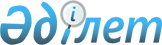 Қаратөбе аудандық мәслихатының 2014 жылғы 24 желтоқсандағы № 29-2 "2015-2017 жылдарға арналған аудандық бюджет туралы" шешіміне өзгерістер мен толықтыру енгізу туралы
					
			Күшін жойған
			
			
		
					Батыс Қазақстан облысы Қаратөбе аудандық мәслихатының 2015 жылғы 4 қарашадағы № 36-1 шешімі. Батыс Қазақстан облысының Әділет департаментінде 2015 жылғы 18 қарашада № 4144 болып тіркелді. Күші жойылды - Батыс Қазақстан облысы Қаратөбе аудандық мәслихатының 2016 жылғы 22 сәуірдегі № 2-12 шешімімен      Ескерту. Күші жойылды - Батыс Қазақстан облысы Қаратөбе ордасы аудандық мәслихаттың 22.04.2016 № 2-12 шешімімен.

      РҚАО-ның ескертпесі.

      Құжаттың мәтінінде түпнұсқаның пунктуациясы мен орфографиясы сақталған.

      Қазақстан Республикасының 2008 жылғы 4 желтоқсандағы Бюджет кодексіне, Қазақстан Республикасының 2001 жылғы 23 қаңтардағы "Қазақстан Республикасындағы жергілікті мемлекеттік басқару және өзін-өзі басқару туралы" Заңына сәйкес аудандық мәслихат ШЕШІМ ҚАБЫЛДАДЫ:

      1. Қаратөбе аудандық мәслихатының 2014 жылғы 24 желтоқсандағы № 29-2 "2015-2017 жылдарға арналған аудандық бюджет туралы" шешіміне (Нормативтік құқықтық актілерді мемлекеттік тіркеу тізілімінде № 3756 тіркелген, 2015 жылғы 23 қаңтардағы "Қаратөбе өңірі" газетінде жарияланған) мынадай өзгерістер мен толықтыру енгізілсін:

      1-тармақ мынадай редакцияда жазылсын:

      "1. 2015-2017 жылдарға арналған аудандық бюджет 1, 5 қосымшаларға сәйкес, соның ішінде 2015 жылға келесі көлемде бекітілсін:

      1) кірістер – 2 439 168 мың теңге:

      салықтық түсімдер – 190 705 мың теңге;

      салықтық емес түсімдер – 4 600 мың теңге;

      негізгі капиталды сатудан түсетін түсімдер – 1 362 мың теңге;

      трансферттер түсімі – 2 242 501 мың теңге;

      2) шығындар – 2 438 774 мың теңге;

      3) таза бюджеттік кредиттеу – 45 458 мың теңге:

      бюджеттік кредиттер – 59 460 мың теңге;

      бюджеттік кредиттерді өтеу – 14 002 мың теңге;

      4) қаржы активтерімен операциялар бойынша сальдо – 7 863 мың теңге:

      қаржы активтерін сатып алу – 7 863 мың теңге;

      мемлекеттің қаржы активтерін сатудан түсетін түсімдер – 0 мың теңге;

      5) бюджет тапшылығы (профициті) – -52 927 мың теңге;

      6) бюджет тапшылығын қаржыландыру (профицитін пайдалану) – 52 927 мың теңге;

      қарыздар түсімі – 59 460 мың теңге;

      қарыздарды өтеу – 14 002 мың теңге;

      бюджет қаражатының пайдаланылатын қалдықтары – 7 469 мың теңге.";

      3-тармақ:

      2) тармақшасында:

      бірінші абзац мынадай редакцияда жазылсын:

      "2) 2015 жылға арналған аудандық бюджетке облыстық бюджеттен түсетін нысаналы трансферттердің жалпы сомасы – 270 976 мың теңге көлемінде қарастырылсын, соның ішінде:";

      мынадай мазмұндағы он төртінші абзацпен толықтырылсын:

      "Қаратөбе ауылындағы Мұхит атындағы 624 оқушыға арналған мектеп ғимаратын күрделі жөндеуге (түзетуге) – 36 380 мың теңге.";

      аталған шешімнің 1 және 5 қосымшалары осы шешімнің 1 және 2 қосымшаларына сәйкес жаңа редакцияда жазылсын.

      2. Аудандық мәслихат аппаратының басшысы (Ж. Жангазиев) осы шешімнің әділет органдарында мемлекеттік тіркелуін, "Әділет" ақпараттық-құқықтық жүйесінде және бұқаралық ақпарат құралдарында оның ресми жариялануын қамтамасыз етсін.

      3. Осы шешім 2015 жылдың 1 қаңтарынан бастап қолданысқа енгізіледі.

 2015 жылға арналған аудандық бюджет            мың теңге

 Қаратөбе ауданы бойынша ауылдық округтер әкімі аппаратының
2015 жылға арналған бюджеттік бағдарламалары
					© 2012. Қазақстан Республикасы Әділет министрлігінің «Қазақстан Республикасының Заңнама және құқықтық ақпарат институты» ШЖҚ РМК
				
      Сессия төрайымы

Г. Тлеуғалиева

      Аудандық мәслихат хатшысы

Б. Тойшыбаев
Қаратөбе аудандық мәслихатының
2015 жылғы 4 қарашадағы
№ 36-1 шешіміне
1-қосымша
Қаратөбе аудандық мәслихатының
2014 жылғы 24 желтоқсандағы
№ 29-2 шешіміне
1-қосымшаСанаты

Санаты

Санаты

Санаты

Санаты

Сомасы

Сыныбы

Сыныбы

Сыныбы

Сыныбы

Сомасы

Ішкі сыныбы

Ішкі сыныбы

Ішкі сыныбы

Сомасы

Ерекшелігі

Ерекшелігі

Сомасы

Атауы

Сомасы

1

2

3

4

5

6

1) Кірістер

2 439 168

1

Салықтық түсімдер

190 705

01

Табыс салығы

86 851

2

Жеке табыс салығы

86 851

03

Әлеуметтік салық

84 848

1

Әлеуметтік салық

84 848

04

Меншікке салынатын салықтар

16 551

1

Мүлікке салынатын салықтар

4 170

3

Жер салығы

309

4

Көлік құралдарына салынатын салық

10 622

5

Бірыңғай жер салығы

1 450

05

Тауарларға, жұмыстарға және қызметтерге салынатын ішкі салықтар

2 055

2

Акциздер

 120

3

Табиғи және басқа да ресурстарды пайдаланғаны үшін түсетін түсімдер

54

4

Кәсіпкерлік және кәсіби қызметті жүргізгені үшін алынатын алымдар

1 881

08

Заңдық маңызы бар әрекеттерді жасағаны және (немесе) оған уәкілеттігі бар мемлекеттік органдар немесе лауазымды адамдар құжаттар бергені үшін алынатын міндетті төлемдер

400

1

Мемлекеттік баж

400

2

Салықтық емес түсімдер

4 600

01

Мемлекеттік меншіктен түсетін кірістер

2 600

5

Мемлекет меншігіндегі мүлікті жалға беруден түсетін кірістер

2 600

06

Басқа да салықтық емес түсімдер

2 000

1

Басқа да салықтық емес түсімдер

2 000

3

Негізгі капиталды сатудан түсетін түсімдер

1 362

01

Мемлекеттік мекемелерге бекітілген мемлекеттік мүлікті сату

1 217

1

Мемлекеттік мекемелерге бекітілген мемлекеттік мүлікті сату

1 217

03

Жерді және материалдық емес активтерді сату

 145

1

Жерді сату

145

4

Трансферттердің түсімдері

2 242 501

02

Мемлекеттік басқарудың жоғары тұрған органдарынан түсетін трансферттер

2 242 501

2

Облыстық бюджеттен түсетін трансферттер

2 242 501

Функционалдық топ

Функционалдық топ

Функционалдық топ

Функционалдық топ

Функционалдық топ

Сомасы

Функционалдық кіші топ

Функционалдық кіші топ

Функционалдық кіші топ

Функционалдық кіші топ

Сомасы

Бюджеттік бағдарла-малардың әкімшісі

Бюджеттік бағдарла-малардың әкімшісі

Бюджеттік бағдарла-малардың әкімшісі

Сомасы

Бюджеттік бағдарлама

Бюджеттік бағдарлама

Сомасы

Атауы

Сомасы

2) Шығындар

2 438 774

01

Жалпы сипаттағы мемлекеттік қызметтер

219 424

1

Мемлекеттік басқарудың жалпы функцияларын орындайтын өкілді, атқарушы және басқа органдар

171 298

112

Аудан (облыстық маңызы бар қала) мәслихатының аппараты

16 171

001

Аудан (облыстық маңызы бар қала) мәслихатының қызметін қамтамасыз ету жөніндегі қызметтер

15 962

003

Мемлекеттік органның күрделі шығыстары

 209

122

Аудан (облыстық маңызы бар қала) әкімінің аппараты

55 585

001

Аудан (облыстық маңызы бар қала) әкімінің қызметін қамтамасыз ету жөніндегі қызметтер

55 315

003

Мемлекеттік органның күрделі шығыстары

270

123

Қаладағы аудан, аудандық маңызы бар қала, кент, ауыл, ауылдық округ әкімінің аппараты

99 542

001

Қаладағы аудан, аудандық маңызы бар қала, кент, ауыл, ауылдық округ әкімінің қызметін қамтамасыз ету жөніндегі қызметтер

91 953

022

Мемлекеттік органның күрделі шығыстары

7 589

2

Қаржылық қызмет

3 200

459

Ауданның (облыстық маңызы бар қаланың) экономика және қаржы бөлімі

3 200

028

Коммуналдық меншікке мүлікті сатып алу

3 200

9

Жалпы сипаттағы өзге де мемлекеттік қызметтер

44 926

458

Ауданның (облыстық маңызы бар қаланың) тұрғын үй-коммуналдық шаруашылығы, жолаушылар көлігі және автомобиль жолдары бөлімі

30 867

001

Жергілікті деңгейде тұрғын үй-коммуналдық шаруашылығы, жолаушылар көлігі және автомобиль жолдары саласындағы мемлекеттік саясатты іске асыру жөніндегі қызметтер

9 243

013

Мемлекеттік органның күрделі шығыстары

21 624

459

Ауданның (облыстық маңызы бар қаланың) экономика және қаржы бөлімі

14 059

001

Ауданның (облыстық маңызы бар қаланың) экономикалық саясаттың қалыптастыру мен дамыту, мемлекеттік жоспарлау, бюджеттік атқару және коммуналдық меншігін басқару саласындағы мемлекеттік саясатты іске асыру жөніндегі қызметтер

13 809

015

Мемлекеттік органның күрделі шығыстары

250

02

Қорғаныс

5 148

1

Әскери мұқтаждар

4 148

122

Аудан (облыстық маңызы бар қала) әкімінің аппараты

4 148

005

Жалпыға бірдей әскери міндетті атқару шеңберіндегі іс-шаралар

4 148

2

Төтенше жағдайлар жөніндегі жұмыстарды ұйымдастыру

1 000

122

Аудан (облыстық маңызы бар қала) әкімінің аппараты

1 000

006

Аудан (облыстық маңызы бар қала) ауқымындағы төтенше жағдайлардың алдын алу және оларды жою

1 000

03

Қоғамдық тәртіп, қауіпсіздік, құқықтық, сот, қылмыстық-атқару қызметі

1 482

9

Қоғамдық тәртіп және қауіпсіздік саласындағы өзге де қызметтер

1 482

458

Ауданның (облыстық маңызы бар қаланың) тұрғын үй-коммуналдық шаруашылығы, жолаушылар көлігі және автомобиль жолдары бөлімі

1 482

021

Елді мекендерде жол қозғалысы қауіпсіздігін қамтамасыз ету

1 482

04

Білім беру

1 475 502

1

Мектепке дейінгі тәрбие және оқыту

149 285

464

Ауданның (облыстық маңызы бар қаланың) білім бөлімі

149 285

009

Мектепке дейінгі тәрбие мен оқыту ұйымдарының қызметін қамтамасыз ету

116 688

040

Мектепке дейінгі білім беру ұйымдарында мемлекеттік білім беру тапсырысын іске асыруға

32 597

2

Бастауыш, негізгі орта және жалпы орта білім беру

1 262 228

123

Қаладағы аудан, аудандық маңызы бар қала, кент, ауыл, ауылдық округ әкімінің аппараты

1 351

005

Ауылдық жерлерде балаларды мектепке дейін тегін алып баруды және кері алып келуді ұйымдастыру

1 351

457

Ауданның (облыстық маңызы бар қаланың) мәдениет, тілдерді дамыту, дене шынықтыру және спорт бөлімі

12 449

017

Балалар мен жасөспірімдерге спорт бойынша қосымша білім беру

12 449

464

Ауданның (облыстық маңызы бар қаланың) білім бөлімі

1 248 428

003

Жалпы білім беру

1 181 620

006

Балаларға қосымша білім беру 

66 808

9

Білім беру саласындағы өзге де қызметтер

63 989

464

Ауданның (облыстық маңызы бар қаланың) білім бөлімі

63 989

001

Жергілікті деңгейде білім беру саласындағы мемлекеттік саясатты іске асыру жөніндегі қызметтер

4 960

004

Ауданның (облыстық маңызы бар қаланың) мемлекеттік білім беру мекемелерінде білім беру жүйесін ақпараттандыру

3 082

005

Ауданның (облыстық маңызы бар қаланың) мемлекеттік білім беру мекемелер үшін оқулықтар мен оқу-әдістемелік кешендерді сатып алу және жеткізу

18 118

007

Аудандық (қалалық) ауқымдағы мектеп олимпиадаларын және мектептен тыс іс-шараларды өткізу

 235

015

Жетім баланы (жетім балаларды) және ата-аналарының қамқорынсыз қалған баланы (балаларды) күтіп-ұстауға қамқоршыларға (қорғаншыларға) ай сайынғы ақшалай қаражат төлемі

4 129

029

Балалар мен жасөспірімдердің психикалық денсаулығын зерттеу және халыққа психологиялық-медициналық-педагогикалық консультациялық көмек көрсету

13 385

067

Ведомстволық бағыныстағы мемлекеттік мекемелерінің және ұйымдарының күрделі шығыстары

20 080

466

Ауданның (облыстық маңызы бар қаланың) сәулет, қала құрылысы және құрылыс бөлімі

 0

037

Білім беру объектілерін салу және реконструкциялау

0

05

Денсаулық сақтау

389

9

Денсаулық сақтау саласындағы өзге де қызметтер

389

123

Қаладағы аудан, аудандық маңызы бар қала, кент, ауыл, ауылдық округ әкімінің аппараты

389

002

Шұғыл жағдайларда сырқаты ауыр адамдарды дәрігерлік көмек көрсететін ең жақын денсаулық сақтау ұйымына дейін жеткізуді ұйымдастыру

389

06

Әлеуметтік көмек және әлеуметтік қамсыздандыру

131 852

1

Әлеуметтік қамсыздандыру

805

464

Ауданның (облыстық маңызы бар қаланың) білім бөлімі

805

030

Патронат тәрбиешілерге берілген баланы (балаларды) асырап бағу

805

2

Әлеуметтік көмек

116 146

451

Ауданның (облыстық маңызы бар қаланың) жұмыспен қамту және әлеуметтік бағдарламалар бөлімі

116 146

002

Жұмыспен қамту бағдарламасы

27 392

005

Мемлекеттік атаулы әлеуметтік көмек 

2 662

006

Тұрғын үйге көмек көрсету

590

007

Жергілікті өкілетті органдардың шешімі бойынша мұқтаж азаматтардың жекелеген топтарына әлеуметтік көмек

32 499

010

Үйден тәрбиеленіп оқытылатын мүгедек балаларды материалдық қамтамасыз ету

855

014

Мұқтаж азаматтарға үйде әлеуметтік көмек көрсету

15 655

016

18 жасқа дейінгі балаларға мемлекеттік жәрдемақылар

23 735

017

Мүгедектерді оңалту жеке бағдарламасына сәйкес, мұқтаж мүгедектерді міндетті гигиеналық құралдармен және ымдау тілі мамандарының қызмет көрсетуін, жеке көмекшілермен қамтамасыз ету 

6 548

023

Жұмыспен қамту орталықтарының қызметін қамтамасыз ету

1 860

052

Ұлы Отан соғысындағы Жеңістің жетпіс жылдығына арналған іс-шараларды өткізу

4 350

9

Әлеуметтік көмек және әлеуметтік қамтамасыз ету салаларындағы өзге де қызметтер

14 901

451

Ауданның (облыстық маңызы бар қаланың) жұмыспен қамту және әлеуметтік бағдарламалар бөлімі

14 841

001

Жергілікті деңгейде халық үшін әлеуметтік бағдарламаларды жұмыспен қамтуды қамтамасыз етуді іске асыру саласындағы мемлекеттік саясатты іске асыру жөніндегі қызметтер 

12 998

011

Жәрдемақыларды және басқа да әлеуметтік төлемдерді есептеу, төлеу мен жеткізу бойынша қызметтерге ақы төлеу

1 156

021

Мемлекеттік органның күрделі шығыстары

687

458

Ауданның (облыстық маңызы бар қаланың) тұрғын үй-коммуналдық шаруашылығы, жолаушылар көлігі және автомобиль жолдары бөлімі

60

050

Мүгедектердің құқықтарын қамтамасыз ету және өмір сүру сапасын жақсарту жөніндегі іс-шаралар жоспарын іске асыру

60

07

Тұрғын үй-коммуналдық шаруашылық

243 995

1

Тұрғын үй шаруашылығы

58 663

458

Ауданның (облыстық маңызы бар қаланың) тұрғын үй-коммуналдық шаруашылығы, жолаушылар көлігі және автомобиль жолдары бөлімі

8 583

004

Азаматтардың жекелеген санаттарын тұрғын үймен қамтамасыз ету

 0

041

Жұмыспен қамту 2020 жол картасы бойынша қалаларды және ауылдық елді мекендерді дамыту шеңберінде объектілерді жөндеу және абаттандыру

8 583

464

Ауданның (облыстық маңызы бар қаланың) білім бөлімі

47 728

026

Жұмыспен қамту 2020 жол картасы бойынша қалаларды және ауылдық елді мекендерді дамыту шеңберінде объектілерді жөндеу

47 728

466

Ауданның (облыстық маңызы бар қаланың) сәулет, қала құрылысы және құрылыс бөлімі

2 352

003

Коммуналдық тұрғын үй қорының тұрғын үйін жобалау және (немесе) салу, реконструкциялау

 1 933

004

Инженерлік-коммуникациялық инфрақұрылымды жобалау, дамыту және (немесе) жайластыру

 419

2

Коммуналдық шаруашылық

165 472

466

Ауданның (облыстық маңызы бар қаланың) сәулет, қала құрылысы және құрылыс бөлімі

165 472

005

Коммуналдық шаруашылығын дамыту

118 800

058

Елді мекендердегі сумен жабдықтау және су бұру жүйелерін дамыту

46 672

3

Елді-мекендерді абаттандыру

19 860

123

Қаладағы аудан, аудандық маңызы бар қала, кент, ауыл, ауылдық округ әкімінің аппараты

19 860

008

Елді мекендердегі көшелерді жарықтандыру

9 524

009

Елді мекендердің санитариясын қамтамасыз ету

1 439

011

Елді мекендерді абаттандыру мен көгалдандыру

8 897

08

Мәдениет, спорт, туризм және ақпараттық кеңістік

217 461

1

Мәдениет саласындағы қызмет

104 069

457

Ауданның (облыстық маңызы бар қаланың) мәдениет, тілдерді дамыту, дене шынықтыру және спорт бөлімі

104 069

003

Мәдени-демалыс жұмысын қолдау

104 069

2

Спорт

24 803

457

Ауданның (облыстық маңызы бар қаланың) мәдениет, тілдерді дамыту, дене шынықтыру және спорт бөлімі

18 144

009

Аудандық (облыстық маңызы бар қалалық) деңгейде спорттық жарыстар өткізу

18 144

466

Ауданның (облыстық маңызы бар қаланың) сәулет, қала құрылысы және құрылыс бөлімі

6 659

008

Cпорт объектілерін дамыту 

6 659

3

Ақпараттық кеңістік

52 692

456

Ауданның (облыстық маңызы бар қаланың) ішкі саясат бөлімі

9 930

002

Мемлекеттік ақпараттық саясат жүргізу жөніндегі қызметтер

9 930

457

Ауданның (облыстық маңызы бар қаланың) мәдениет, тілдерді дамыту, дене шынықтыру және спорт бөлімі

42 762

006

Аудандық (қалалық) кітапханалардың жұмыс істеуі

42 762

9

Мәдениет, спорт, туризм және ақпараттық кеңістікті ұйымдастыру жөніндегі өзге де қызметтер

35 897

456

Ауданның (облыстық маңызы бар қаланың) ішкі саясат бөлімі

19 438

001

Жергілікті деңгейде ақпарат, мемлекеттілікті нығайту және азаматтардың әлеуметтік сенімділігін қалыптастыру саласында мемлекеттік саясатты іске асыру жөніндегі қызметтер

8 542

003

Жастар саясаты саласында іс-шараларды іске асыру

10 196

032

Ведомстволық бағыныстағы мемлекеттік мекемелерінің және ұйымдарының күрделі шығыстары

700

457

Ауданның (облыстық маңызы бар қаланың) мәдениет, тілдерді дамыту, дене шынықтыру және спорт бөлімі

16 459

001

Жергілікті деңгейде мәдениет, тілдерді дамыту, дене шынықтыру және спорт саласында мемлекеттік саясатты іске асыру жөніндегі қызметтер

9 069

014

Мемлекеттік органның күрделі шығыстары

 529

032

Ведомстволық бағыныстағы мемлекеттік мекемелерінің және ұйымдарының күрделі шығыстары

6 861

10

Ауыл, су, орман, балық шаруашылығы, ерекше қорғалатын табиғи аумақтар, қоршаған ортаны және жануарлар дүниесін қорғау, жер қатынастары

81 005

1

Ауыл шаруашылығы

37 141

459

Ауданның (облыстық маңызы бар қаланың) экономика және қаржы бөлімі

14 707

099

Мамандардың әлеуметтік көмек көрсетуі жөніндегі шараларды іске асыру

14 707

460

Ауданның (облыстық маңызы бар қаланың) ауыл шаруашылығы, ветеринария және жер қатынастары бөлімі

0

001

Ауданның (облыстық маңызы бар қаланың) аумағында жергілікті деңгейде ауыл шаруашылығы, ветеринария және жер қатынастары саласында мемлекеттік саясатты іске асыру бойынша қызметтер

0

003

Мемлекеттік органдардың күрделі шығыстары

0

006

Ауру жануарларды санитарлық союды ұйымдастыру

0

012

Қаңғыбас иттер мен мысықтарды аулауды және жоюды ұйымдастыру

0

017

Алып қойылатын және жойылатын ауру жануарлардың, жануарлардан алынатын өнімдер мен шикізаттың құнын иелеріне өтеу

0

473

Ауданның (облыстық маңызы бар қаланың) ветеринария бөлімі

11 394

001

Жергілікті деңгейде ветеринария саласындағы мемлекеттік саясатты іске асыру жөніндегі қызметтер

4 157

003

Мемлекеттік органның күрделі шығыстары 

512

006

Ауру жануарларды санитарлық союды ұйымдастыру

654

007

Қаңғыбас иттер мен мысықтарды аулауды және жоюды ұйымдастыру

1 000

008

Алып қойылатын және жойылатын ауру жануарлардың, жануарлардан алынатын өнімдер мен шикізаттың құнын иелеріне өтеу

5 071

477

Ауданның (облыстық маңызы бар қаланың) ауыл шаруашылығы мен жер қатынастары бөлімі

11 040

001

Жергілікті деңгейде ауыл шаруашылығы және жер қатынастары саласындағы мемлекеттік саясатты іске асыру жөніндегі қызметтер

10 766

003

Мемлекеттік органның күрделі шығыстары

274

9

Ауыл, су, орман, балық шаруашылығы, қоршаған ортаны қорғау және жер қатынастары саласындағы басқа да қызметтер

43 864

460

Ауданның (облыстық маңызы бар қаланың) ауыл шаруашылық, ветеринария және жер қатынастары бөлімі

0

015

Эпизоотияға қарсы іс-шаралар жүргізу

0

473

Ауданның (облыстық маңызы бар қаланың) ветеринария бөлімі

43 864

011

Эпизоотияға қарсы іс-шаралар жүргізу

43 864

11

Өнеркәсіп, сәулет, қала құрылысы және құрылыс қызметі

17 061

2

Сәулет, қала құрылысы және құрылыс қызметі

17 061

466

Ауданның (облыстық маңызы бар қаланың) сәулет, қала құрылысы және құрылыс бөлімі

17 061

001

Құрылыс, облыс қалаларының, аудандарының және елді мекендерінің сәулеттік бейнесін жақсарту саласындағы мемлекеттік саясатты іске асыру және ауданның (облыстық маңызы бар қаланың) аумағын оңтайла және тиімді қала құрылыстық игеруді қамтамасыз ету жөніндегі қызметтер

8 573

013

Аудан аумағында қала құрылысын дамытудың кешенді схемаларын, аудандық (облыстық) маңызы бар қалалардың, кенттердің және өзге де ауылдық елді мекендердің бас жоспарларын әзірлеу

7 188

015

Мемлекеттік органның күрделі шығыстары

1 300

12

Көлік және коммуникация

21 627

1

Автомобиль көлігі

 21 627

458

Ауданның (облыстық маңызы бар қаланың) тұрғын үй-коммуналдық шаруашылығы, жолаушылар көлігі және автомобиль жолдары бөлімі

21 627

023

Автомобиль жолдарының жұмыс істеуін қамтамасыз ету

21 627

13

Басқалар

23 129

3

Кәсіпкерлік қызметті қолдау және бәсекелестікті қорғау

7 262

469

Ауданның (облыстық маңызы бар қаланың) кәсіпкерлік бөлімі

7 262

001

Жергілікті деңгейде кәсіпкерлікті дамыту саласындағы мемлекеттік саясатты іске асыру жөніндегі қызметтер

7 262

9

Басқалар

15 867

123

Қаладағы аудан, аудандық маңызы бар қала, кент, ауыл, ауылдық округ әкімінің аппараты

15 367

040

"Өңірлерді дамыту" Бағдарламасы шеңберінде өңірлерді экономикалық дамытуға жәрдемдесу бойынша шараларды іске асыру

15 367

459

Ауданның (облыстық маңызы бар қаланың) экономика және қаржы бөлімі

 500

012

Ауданның (облыстық маңызы бар қаланың) жергілікті атқарушы органының резерві 

500

14

Борышқа қызмет көрсету

22

1

Борышқа қызмет көрсету

22

459

Ауданның (облыстық маңызы бар қаланың) экономика және қаржы бөлімі

22

021

Жергілікті атқарушы органдардың облыстық бюджеттен қарыздар бойынша сыйақылар мен өзге де төлемдерді төлеу бойынша борышына қызмет көрсету 

22

15

Трансферттер

677

1

Трансферттер

677

459

Ауданның (облыстық маңызы бар қаланың) экономика және қаржы бөлімі

677

006

Нысаналы пайдаланылмаған (толық пайдаланылмаған) трансферттерді қайтару

157

051

Жергілікті өзін-өзі басқару органдарына берілетін трансферттер

520

3) Таза бюджеттік кредиттеу

45 458

Бюджеттік несиелер

59 460

10

Ауыл, су, орман, балық шаруашылығы, ерекше қорғалатын табиғи аумақтар, қоршаған ортаны және жануарлар дүниесін қорғау, жер қатынастары

59 460

1

Ауыл шаруашылығы

59 460

459

Ауданның (облыстық маңызы бар қаланың) экономика және қаржы бөлімі

59 460

018

Мамандарды әлеуметтік қолдау шараларын іске асыруға берілетін бюджеттік кредиттер

59 460

Санаты

Санаты

Санаты

Санаты

Санаты

Сомасы

Сыныбы

Сыныбы

Сыныбы

Сыныбы

Сомасы

Ішкі сыныбы

Ішкі сыныбы

Ішкі сыныбы

Сомасы

Ерекшелігі

Ерекшелігі

Сомасы

Атауы

Сомасы

5

Бюджеттік кредиттерді өтеу

14 002

01

Бюджеттік кредиттерді өтеу

14 002

1

Мемлекеттік бюджеттен берілген бюджеттік кредиттерді өтеу

14 002

4) Қаржы активтерімен операциялар бойынша сальдо

7 863

Функционалдық топ

Функционалдық топ

Функционалдық топ

Функционалдық топ

Функционалдық топ

Сомасы

Функционалдық кіші топ

Функционалдық кіші топ

Функционалдық кіші топ

Функционалдық кіші топ

Сомасы

Бюджеттік бағдарламалардың әкімшісі

Бюджеттік бағдарламалардың әкімшісі

Бюджеттік бағдарламалардың әкімшісі

Сомасы

Бюджеттік бағдарлама

Бюджеттік бағдарлама

Сомасы

Атауы

Сомасы

Қаржы активтерін сатып алу

7 863

07

Тұрғын үй-коммуналдық шаруашылық

7 863

1

Тұрғын үй шаруашылығы

7 863

458

Ауданның (облыстық маңызы бар қаланың) тұрғын үй-коммуналдық шаруашылығы, жолаушылар көлігі және автомобиль жолдары бөлімі

7 863

060

Мамандандырылған уәкілетті ұйымдардың жарғылық капиталдарын ұлғайту

7 863

Санаты

Санаты

Санаты

Санаты

Санаты

Сомасы

Сыныбы

Сыныбы

Сыныбы

Сыныбы

Сомасы

Ішкі сыныбы

Ішкі сыныбы

Ішкі сыныбы

Сомасы

Ерекшелігі

Ерекшелігі

Сомасы

Атауы

Сомасы

Қаржы активтерін сатып алу

0

6

Мемлекеттің қаржы активтерін сатудан түсетін түсімдер

0

01

Мемлекеттің қаржы активтерін сатудан түсетін түсімдер

0

1

Қаржы активтерін ел ішінде сатудан түсетін түсімдер

0

5) Бюджет тапшылығы (профициті)

-52 927

6) Бюджет тапшылығын қаржыландыру (профицитін пайдалану) 

52 927

7

Қарыздар түсімдері

59 460

01

Мемлекеттік ішкі қарыздар 

59 460

2

Қарыз алу келісім-шарттары

59 460

Функционалдық топ

Функционалдық топ

Функционалдық топ

Функционалдық топ

Функционалдық топ

Сомасы

Функционалдық кіші топ

Функционалдық кіші топ

Функционалдық кіші топ

Функционалдық кіші топ

Сомасы

Бюджеттік бағдарламалардың әкімшісі

Бюджеттік бағдарламалардың әкімшісі

Бюджеттік бағдарламалардың әкімшісі

Сомасы

Бюджеттік бағдарлама

Бюджеттік бағдарлама

Сомасы

Атауы

Сомасы

16

Қарыздарды өтеу

14 002

1

Қарыздарды өтеу

14 002

459

Ауданның (облыстық маңызы бар қаланың) экономика және қаржы бөлімі

14 002

005

Жергілікті атқарушы органның жоғары тұрған бюджет алдындағы борышын өтеу

14 002

Санаты

Санаты

Санаты

Санаты

Санаты

Сомасы

Сыныбы

Сыныбы

Сыныбы

Сыныбы

Сомасы

Ішкі сыныбы

Ішкі сыныбы

Ішкі сыныбы

Сомасы

Ерекшелігі

Ерекшелігі

Сомасы

Атауы

Сомасы

8

Бюджет қаражатының пайдаланылатын қалдықтары

7 469

01

Бюджет қаражаты қалдықтары

7 469

1

Бюджет қаражатының бос қалдықтары

7 469

Қаратөбе аудандық мәслихатының
2015 жылғы 4 қарашадағы
№ 36-1 шешіміне
2-қосымша
Қаратөбе аудандық мәслихатының
2014 жылғы 24 желтоқсандағы
№29-2 шешіміне
5-қосымша№п/н

Ауылдық округтер атауы

001 "Қаладағы аудан, аудандық маңызы бар қала, кент, ауыл, ауылдық округ әкімінің қызметін қамтамасыз ету жөніндегі қызметтер"

002 "Шұғыл жағдайларда сырқаты ауыр адамдарды дәрігерлік көмек көрсететін ең жақын денсаулық сақтау ұйымына дейін жеткізуді ұйымдастыру"

005 "Ауылдық жерлерде балаларды мектепке дейін тегін алып баруды және кері алып келуді ұйымдастыру"

008 "Елді мекендердегі көшелерді жарықтандыру"

009 "Елді мекендердің санитариясын қамтамасыз ету"

011 "Елді мекендерді абаттандыру мен көгалдандыру"

022 "Мемлекеттік органның күрделі шығыстары"

040 "Өңірлерді дамыту" Бағдарламасы шеңберінде өңірлерді экономикалық дамытуға жәрдемдесу бойынша шараларды іске асыру"

Барлығы (мың теңге)

1

Қаратөбе ауылдық округі

20 092

1 351

6 000

1 000

5 700

250

2 202

36 595

2

Аққозы ауылдық округі

9 265

54

307

350

1 770

11 746

3

Егіндікөл ауылдық округі

11 587

51

450

350

8 366

20 804

4

Жусандой ауылдық округі

10 483

59

824

350

1 870

13 586

5

Қаракөл ауылдық округі

8 579

55

320

270

1 770

10 994

6

Қоскөл ауылдық округі

9 368

55

698

350

4 799

15 270

7

Саралжын ауылдық округі

10 216

58

560

350

1 870

13 054

8

Сулыкөл ауылдық округі

12 363

57

365

439

1 177

59

14 460

Жиыны:

91 953

389

1 351

9 524

1 439

8 897

7 589

15 367

136 509

